Name: _______________	Malaufgaben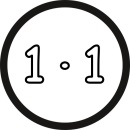 1.Bilde Malaufgaben und rechne sie aus.Sortiere nach leicht und schwer.Bilde Malaufgaben und rechne sie aus.Sortiere nach leicht und schwer.Meine leichten Aufgaben:Meine leichten Aufgaben:Meine schwierigen Aufgaben: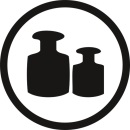 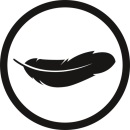 